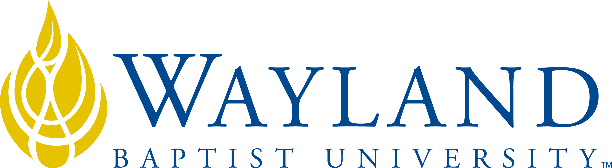 VIRUAL CAMPUSSchool of BusinessSYLLABUS2. UNIVERSITY MISSION STATEMENTWayland Baptist University exists to educate students in an academically challenging, learning-focused and distinctively Christian environment for professional success, and service to God and humankind.3. COURSE NUMBER & NAME: BUAD 4334-VC02, Business Ethics4. TERM: Summer 20205. INSTRUCTOR: Ben Petersdorff6. CONTACT INFORMATION:Office phone: 520-239-6923WBU Email: bernard.petersdorff@wayland.wbu.edu7. OFFICE HOURS, BUILDING & LOCATION:      Online8. COURSE MEETING TIME & LOCATION:Various Online9. CATALOG DESCRIPTION: In-depth investigation of ethical management and leadership styles, including context of a Christian worldview.  Ethical reasoning for application to a variety of business situations.10. PREREQUISITE:None11. REQUIRED TEXTBOOK AND RESOURCE MATERIAL: 12. OPTIONAL MATERIALS13. COURSE OUTCOMES AND COMPETENCIES:Discuss business ethics issues and definitions, theories, and frameworks important to organizational ethical decision making;Recognize ethical issues in business;Identify means to resolve ethical disputes in business;Understand the role of corporate governance and corporate culture in ethical decision making; Discuss moral philosophies in relation to business and the Christian Ethic14. ATTENDANCE REQUIREMENTS:As stated in the Wayland Catalog, students enrolled at one of the University’s external campuses should make every effort to attend all class meetings. All absences must be explained to the instructor, who will then determine whether the omitted work may be made up. When a student reaches that number of absences considered by the instructor to be excessive, the instructor will so advise the student and file an unsatisfactory progress report with the campus executive director. Any student who misses 25 percent or more of the regularly scheduled class meetings may receive a grade of F in the course. Additional attendance policies for each course, as defined by the instructor in the course syllabus, are considered a part of the University’s attendance policy.15. STATEMENT ON PLAGIARISM & ACADEMIC DISHONESTY:Wayland Baptist University observes a zero tolerance policy regarding academic dishonesty. Per university policy as described in the academic catalog, all cases of academic dishonesty will be reported and second offenses will result in suspension from the university.16. DISABILITY STATEMENT:In compliance with the Americans with Disabilities Act of 1990 (ADA), it is the policy of Wayland Baptist University that no otherwise qualified person with a disability be excluded from participation in, be denied the benefits of, or be subject to discrimination under any educational program or activity in the university. The Coordinator of Counseling Services serves as the coordinator of students with a disability and should be contacted concerning accommodation requests at (806) 291-3765. Documentation of a disability must accompany any request for accommodations.17. COURSE REQUIREMENTS and GRADING CRITERIA:Midterm – 100 ptsFinal Exam – 100 ptsResearch Article Summary (2) – 20 pts each (40)Case Studies (8) – 10 pts each (80)Discussion Questions (11) – 5 pts each (55)A = 90-100%B = 80-89%C = 70-79%D = 60-69%F = Below 60%I = For IncompleteW = Withdrawal17.1 Grade Appeal Statement: “Students shall have protection through orderly procedures against prejudices or capricious academic evaluation. A student who believes that he or she has not been held to realistic academic standards, just evaluation procedures, or appropriate grading, may appeal the final grade given in the course by using the student grade appeal process described in the Academic Catalog. Appeals  may  not  be  made  for  advanced  placement  examinations  or  course bypass examinations. Appeals are limited to the final course grade, which may be upheld, raised, or lowered at any stage of the appeal process. Any recommendation to lower a course grade must be submitted through the Vice President of Academic Affairs/Faculty Assembly Grade Appeals Committee for review and approval. The Faculty Assembly Grade Appeals Committee may instruct that the course grade be upheld, raised, or lowered to a more proper evaluation.”18. TENTATIVE SCHEDULEWeek 1 – Read chapter 1 & Lecture, discussion question answer and comment, answer case study #1 questions.Week 2 – Read chapters 2 & 3 & Lecture, discussion question answer and comment, answer case study #2 questions.Week 3 – Read chapter 4 & Lecture, discussion question answer & comment, answer case study #4 questions.Week 4 – Read chapters 5 & 6, lecture, discussion question answer and comment, answer case study #5 questions.Week 5 – Review, discussion question answer and comment, midterm.Week 6 – Research article summary, discussion question answer and comment.Week 7 – Read chapters 7 & 8, lecture, discussion question answer and comment, answer case study #7.Week 8 – Read chapter 9 & 10, lecture, discussion question answer and comment, answer case study #9.Week 9 – Read chapters 11 & 12, lecture, discussion question answer and comment, answer case study #15.Week 10 – Read lecture, discussion question answer and comment, research article summary, answer 1 question from case study #17.Week 11 – Final Exam19. ADDITIONAL INFORMATIONCourse week is Monday through Sunday.  Assignments are due no later than the last day of the class week (Sunday), unless special arrangements have been made or directed by the instructor.BOOKAUTHOREDYEARPUBLISHERISBN#UPDATEDBusiness EthicsFerrell, FraedrichFerrell12th2016Cengage9781-33761-4450 12/13/18            ANDEthics on the Job Pfeiffer/Forsberg4th2014Cengage 9781-13393-4875 12/13/18